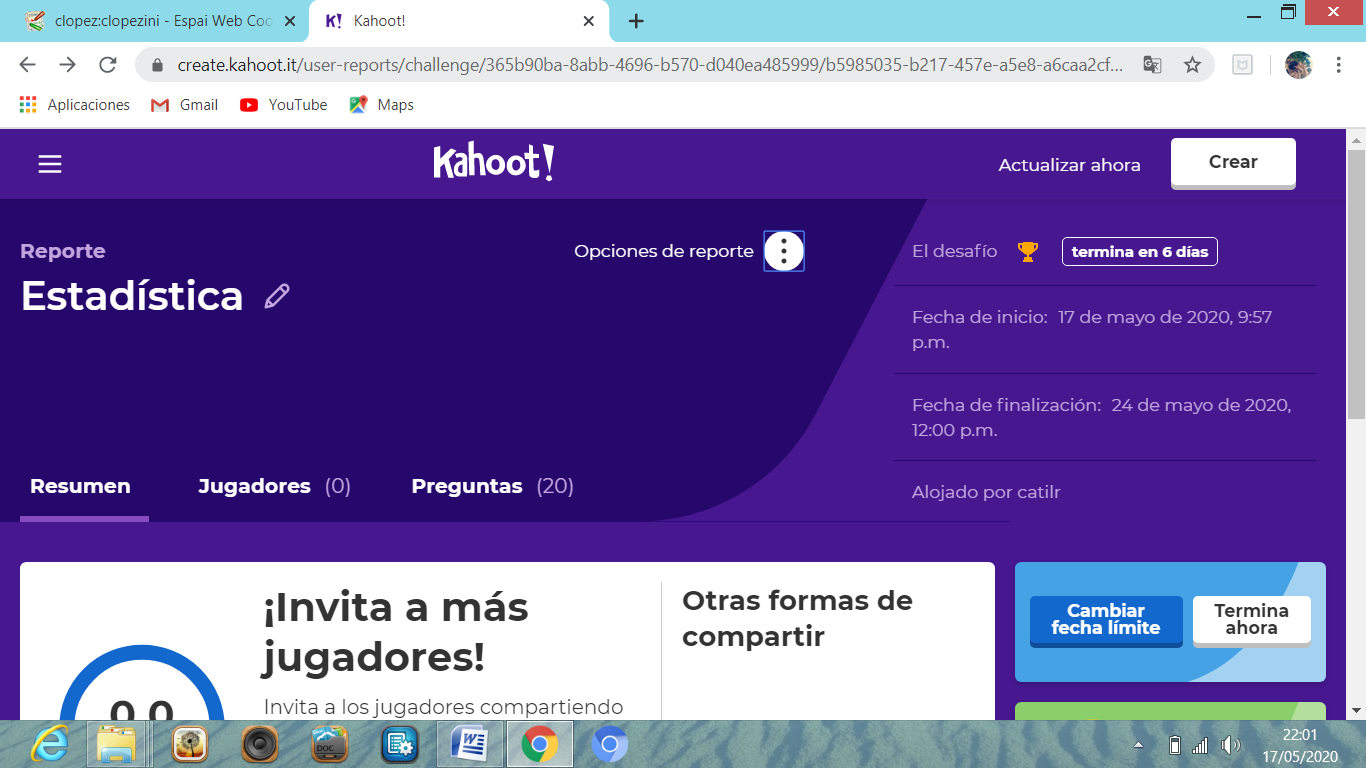 Aquesta setmana farem un  Kahoot. Teniu fins el diumenge 24 de maig per fer-lo. Hi ha 20 preguntes d’estadística. Teniu que tenir clar els conceptes estudiats en aquest tema per poder fer bé el Kahoot.Cliqueu en aquest vincle:https://kahoot.it/challenge/01293781?challenge-id=b5985035-b217-457e-a5e8-a6caa2cf433d_1589745454084PIN del joc: 01293781Fiqueu el vostre nom i cognom! 